Проект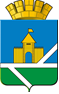 ПОСТАНОВЛЕНИЕАДМИНИСТРАЦИИ ПЫШМИНСКОГО ГОРОДСКОГО ОКРУГА______________________________________________________________    _______________                      №  ___________                                      пгт. ПышмаО предоставлении разрешения на условно разрешенный вид использования земельного участка «Хранение автотранспорта» с местоположением: Российская Федерация, Свердловская область, Пышминский городской  округ, пгт. Пышма, пер. Комарова, 2аНа основании заявления Сизикова Сергея Николаевича  о предоставлении разрешения на условно разрешенный вид использования земельного участка или объекта капитального строительства, в соответствии со статьей 39 Градостроительного кодекса Российской Федерации, Федеральным законом от 06 октября 2003 года № 131-ФЗ «Об общих принципах организации местного самоуправления в Российской Федерации», с Правилами землепользования и застройки Пышминского городского округа, утвержденными решением Думы Пышминского городского округа 11.02.2010 № 94, постановлением администрации Пышминского городского округа от 01.12.2021 № 774 «Об утверждении административного регламента предоставления муниципальной услуги «Предоставление разрешений на условно разрешенный вид использования земельного участка или объекта капитального строительства»ПОСТАНОВЛЯЮ:1. Предоставить разрешение на условно разрешенный вид использования земельного участка «Хранение автотранспорта» площадью 64 кв. метра, с местоположением: Свердловская область, Пышминский городской округ, пгт. Пышма, пер. Комарова, 2а, расположенного в границах территориальной зоны Ж-1 «Зона жилой застройки усадебного типа»,  условное обозначение на схеме расположения земельного участка - :ЗУ1, образуемого в результате раздела земельного участка с кадастровым номером 66:20:1507009:5, площадью 1334 кв. метра, адресу: Свердловская область, Пышминский городской округ, пгт. Пышма, пер. Комарова, 2а.2. Контроль за исполнением настоящего постановления возложить на исполняющего обязанности заместителя главы администрации Пышминского городского округа по жилищно-коммунальному хозяйству П.И. Исакова.3. Настоящее постановление опубликовать в газете «Пышминские вести» и на официальном сайте Пышминского городского округа (www.пышминский-го.рф).Исполняющая обязанности главы Пышминского городского округа                                                        А.В. Кузеванова